+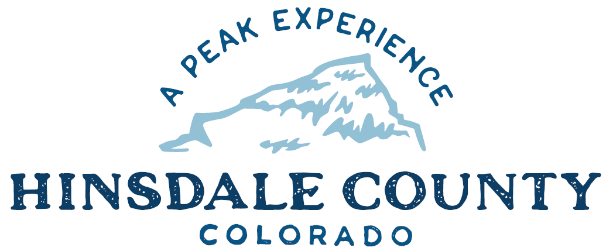 HINSDALE COUNTYHINSDALE COUNTYBOARD OF COUNTY COMMISSIONERS Tuesday, January 12, 2021SPECIAL WORKSHOP & MEETINGCoursey Annex, 311 Henson Street, Lake City10: 15 am WORKSHOPDiscuss Letter of Support for National Collaborative of Women’s History Sites Installation of a Suffrage Centennial Marker at Hinsdale County Courthouse		CLOSE WORKSHOPOPEN REGULAR MEETING   AGENDAConsider Discuss Letter of Support for National Collaborative of Women’s History Sites Installation of a Suffrage Centennial Marker at Hinsdale County Courthouse    		ADJOURN